                        Graduation Project Tips! 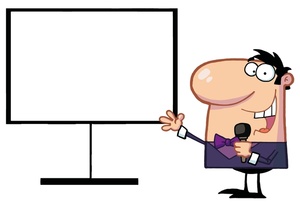 The following are some tips that teachers and former students have put together to help you be successful while presenting your Graduation Project to the GP Board!   Your presentation should be on a flash drive or saved on your Google account. Students cannot log the teacher off from the computer hooked to the presentation board to load their own accounts due to time. Emphasis on service – that doesn’t mean you have to volunteer, but try to get the community involved with your topic.  You could get a group together to run for Breast Cancer Awareness or sponsor a campus cleanup (depending on your topic).  Be sure to include documentation for these things (i.e. pictures, video, etc.)Dress to impress! Dress should be “business” attire.  No shorts, ripped jeans, flip flops, etc.  Be prompt for your appointment time. In fact, be a few minutes early – the judges may be ready for you!  Be sure you allow for traffic if you are going home before your appointment time. Be prepared! PRACTICE, PRACTICE, PRACTICE!  Being prepared, doesn’t mean perfect, but know your presentation.  Reference your note cards if needed. Don’t procrastinate with product and/or speech. Judges can tell when you throw something together at the last minute. If you are having trouble coming up with a product, try this sheet, it could help get the creativity flowing.  Product IdeasBe creative!! Think outside of the box. Remember, judges have seen a lot of products through the years, what can you show them to really wow them?!?!  Remember, every format question for the portfolio items can be found on the BHS website. If you are missing something from the portfolio go check out this link to the page for help! BHS Graduation ProjectRemember to get your work turned in by the due date for portfolio pieces – this will not only get you the highest grade, but will get you the best feedback from your teacher. Have your in-class speech ready to go for class presentations. This gives you the chance to practice in front of an audience and get helpful feedback! Don’t be afraid to ask for help! If you are struggling, ask your teacher, your parent, your friend … don’t just give up! 